SCRATCH TAILERRAWeb orria: https://scratch.mit.edu/Zirkuituaren jolasa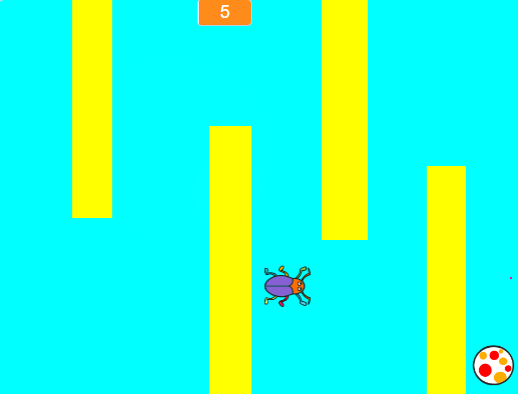 Pertsonaia bat aukeratuko dugu.Jokalekuaren atzealdean zirkuitu bat marraztuko dugu.  Arkatz lodia edo, bestela, karratuak erabiliz.Hautatuko dugu zirkuituaren helmuga izango den objektu bat.Mugitzen hasiko gara pertsonaia eta adieraziko dugu zein den hasierako kokagunea.Eskatuko diogu kolore urdina (zirkuituaren pareta margotzeko aukeratutako kolorea) ukitzean hasierara joateko beti. Eta helmugari eskatuko diogu pertsonaiaren bat heltzean esateko “irabazi duzu”.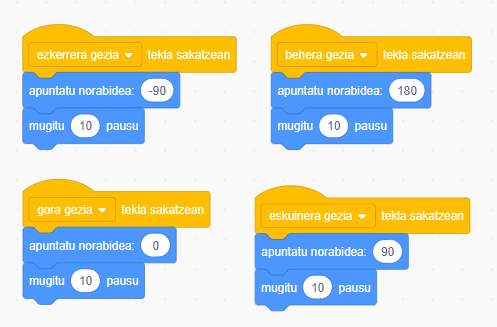 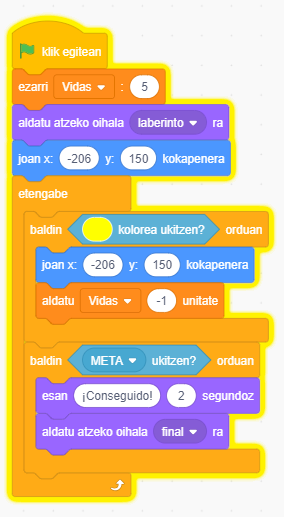 ARE ZAILAGOA:Zailtasun maila areagotu eta, helmugara heltzean, ikasleak egindako jokaleku berri bat ager dadila.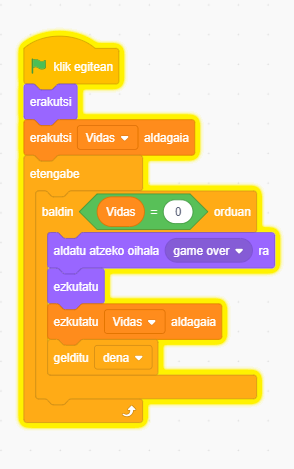 